Megabenthic assemblages at the southern Central Indian Ridge – Spatial segregation of inactive hydrothermal vents from active-, periphery- and non-vent sitesGerdes KH1,2,4*, Martinez-Arbizu P1,4, Martin Schwentner2, Freitag R3, Schwarz-Schampera U3, Brandt A5,6, Kihara TC11Senckenberg am Meer, German Center for Marine Biodiversity Research, Wilhelmshaven, Germany2Center of Natural History, Universität Hamburg, Hamburg, Germany3Federal Institute for Geosciences and Natural Resources, Hannover, Germany4Carl von Ossietzky Universität Oldenburg, Oldenburg, Germany5Senckenberg Research Institute and Natural History Museum Frankfurt, Frankfurt, Germany6Institute for Ecology, Evolution and Diversity, Goethe-University of Frankfurt, FB 15, Max-von-Laue-Str. 13, 60439 Frankfurt am Main, GermanySupplementary Material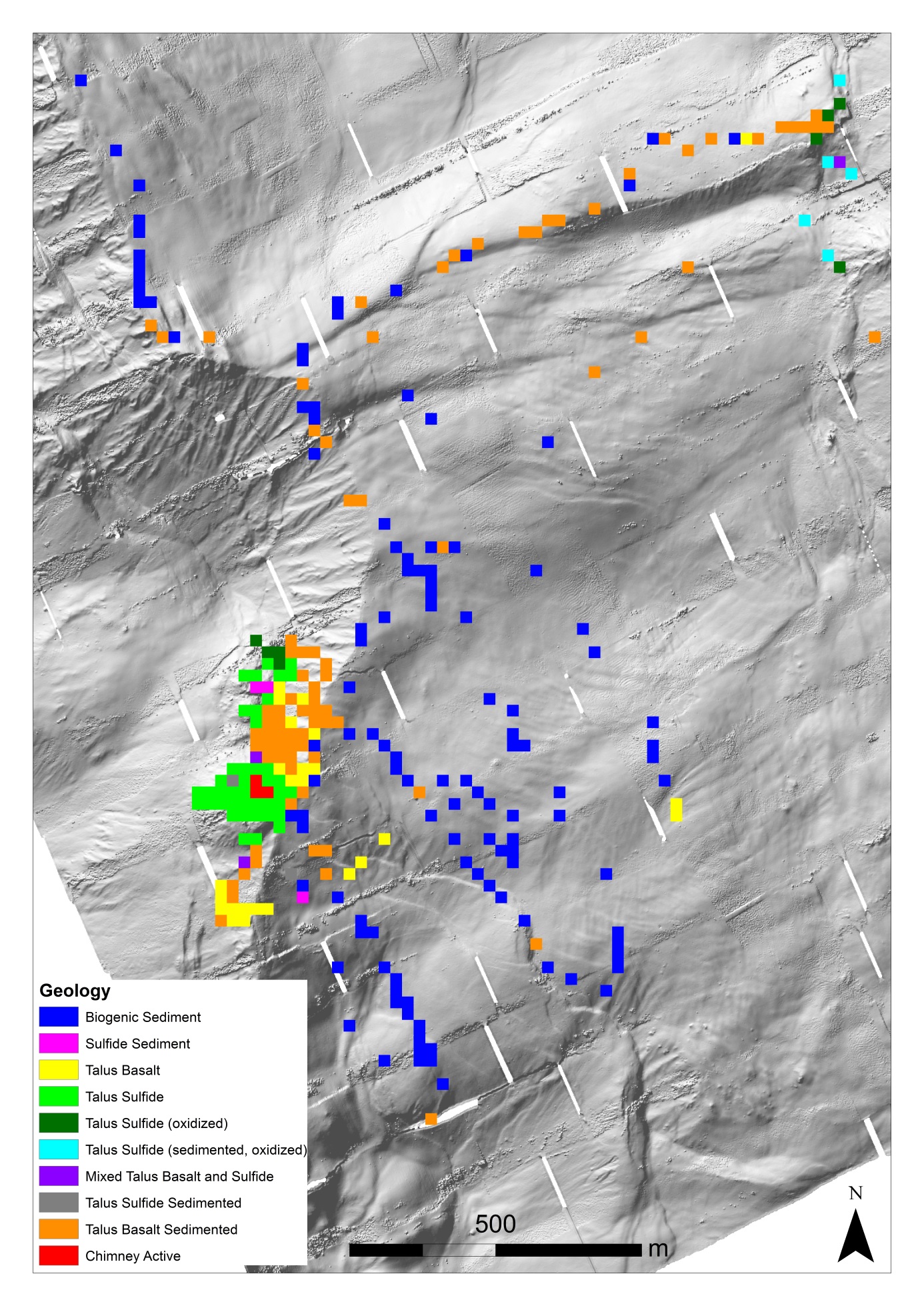 Supplementary Figure 1: Spatial distribution of final substrates types based on hierarchical classification.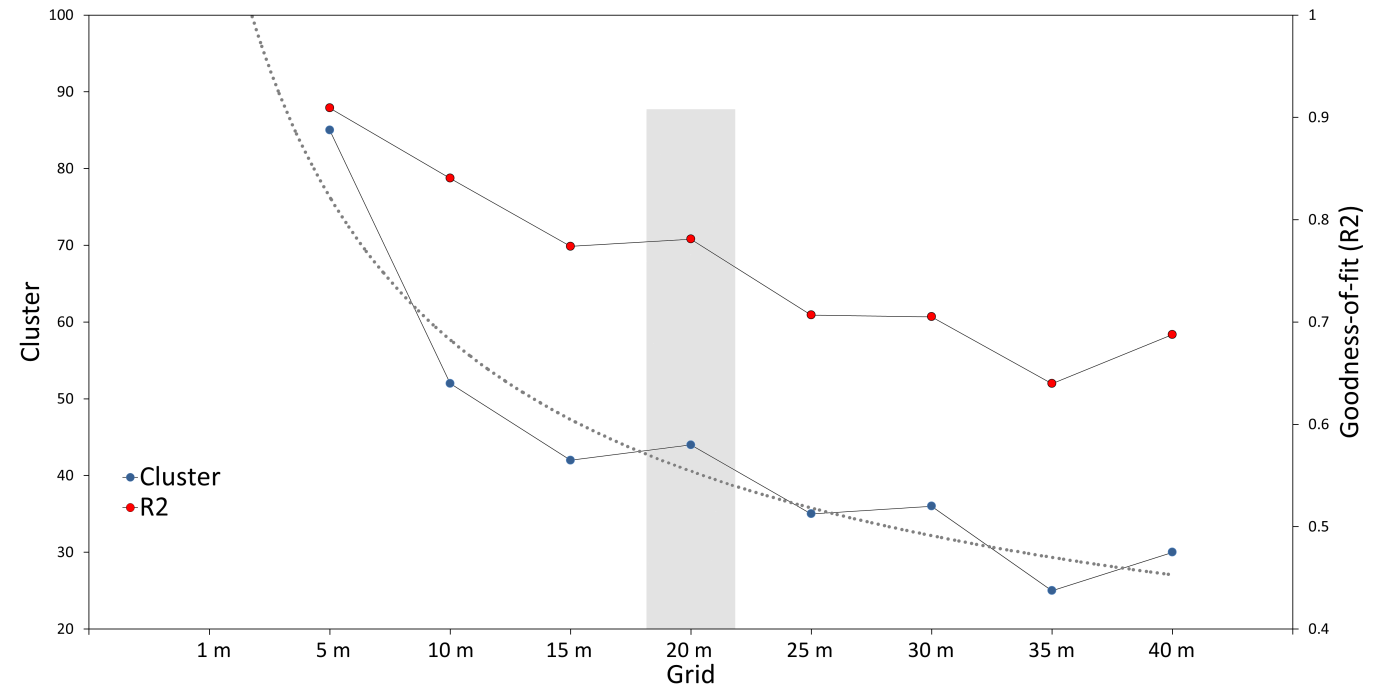 Supplementary Figure 2: Number of faunal clusters and goodness-of-fit (Global R2-value) plotted for each grid size. The 1 m grid size cluster could not be calculated with a computational power of 500 GB Ram. The grey dotted line indicates the smoothed asymptotic trend of the number of clusters. The light grey box shows the selected optimal grid size.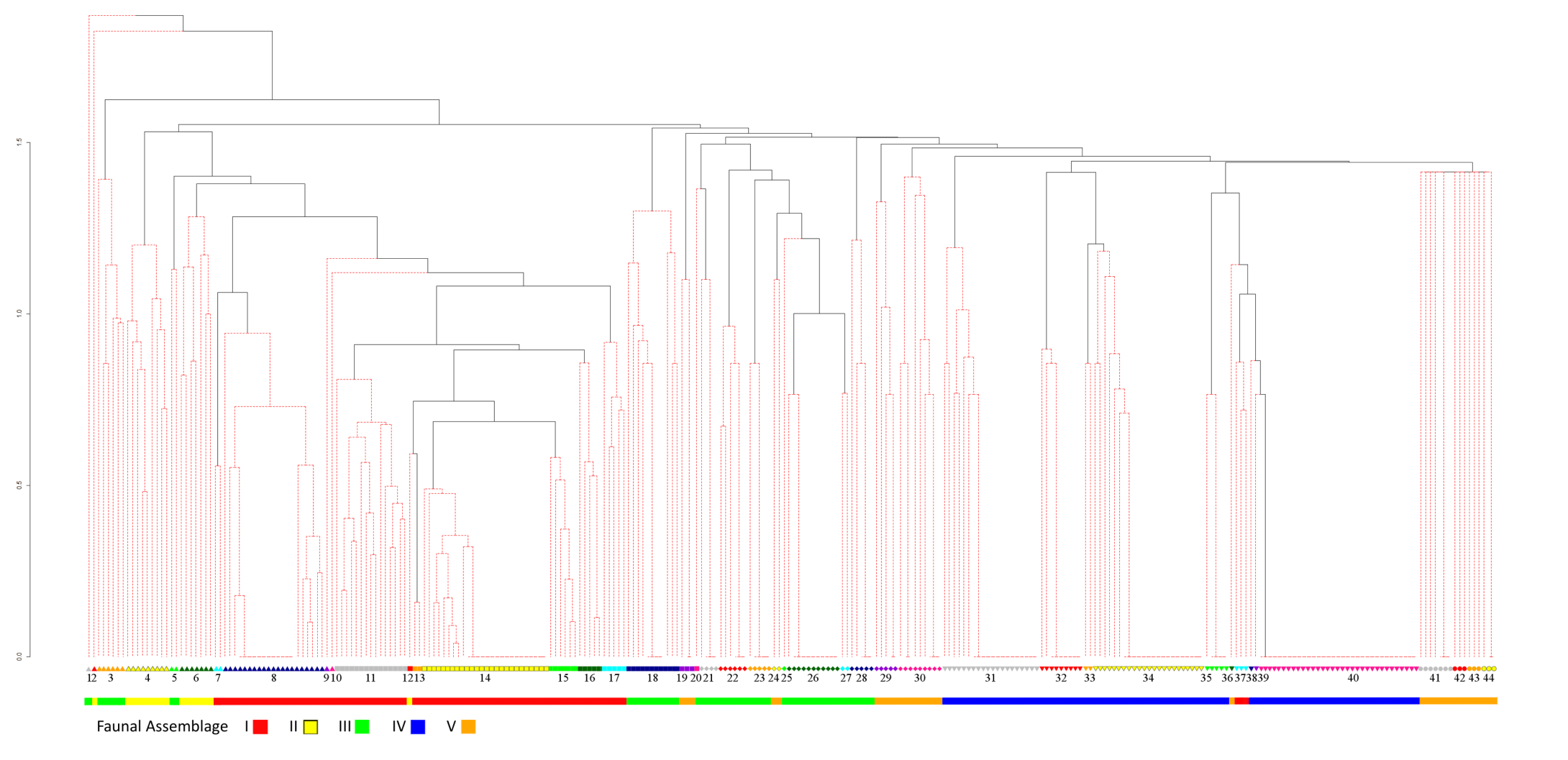 Supplementary Figure 3: Dendrogram of hierarchical clustering of the 20x20 m grids resulting in the separation of 44 faunal clusters. The separation of clusters based on the Simprof post-hoc test and global R of the 'adonis' function (R2= 0.78102). The red dotted lines indicate significant separated cluster based on the Simprof test. The colored line underneath the faunal clusters indicates the relation of each faunal cluster to the corresponding faunal assemblage.Supplementary Table 2: Taxa identified during video analysis based on the created fauna catalogue. All taxa were identified to lowest taxon possible. Grey highlighted taxa are vent endemic.Supplementary Table 1: Imagery data base (Raw data) of photograph and video annotation of all six transects of both gears (38MFT, 44MFT, 47MFT, 39ROV, 49ROV, 51ROV) including taxa occurrences, observed substrate type and grid affiliation of each grid size (1-40 m), beside technical information. File provided as a separate Excel Table.Supplementary Data 1: Fauna Catalogue used for identification of megafauna. File provided as a separate Pdf-document.PhylumTaxon (grey indicate HVF taxa)Faunal AssemblageFaunal AssemblageFaunal AssemblageFaunal AssemblageFaunal AssemblageTotalPhylumTaxon (grey indicate HVF taxa)IIIIIIIVVTotalArthropodaAustinograea rodriguezensis Tsuchida & Hashimoto, 200272210185ArthropodaCaridea sp. 11212832ArthropodaCaridea sp. 211ArthropodaCaridea sp. 333ArthropodaCaridea sp. 41212ArthropodaMunidopsis pallida Alcock, 189448921ArthropodaNematocarcinus sp. 166ArthropodaNematocarcinus sp. 211ArthropodaPaguroidea sp.12122ArthropodaRimicaris kairei Watabe & Hashimoto, 200221,876118121,896BryozoaCheilostomatida sp. 111ChordataMegalodicopia hians Oka, 191811ChordataZoarcidae sp. 11717CnidariaActiniaria sp. 111CnidariaActiniaria sp. 42,0571542,076CnidariaActiniaria sp. 71113CnidariaActinostola sp. 222CnidariaBathypathes cf. patula213CnidariaBathyphellia sp. 118219151217CnidariaBathyphellia sp. 2623152183CnidariaCandelabrum sp.83415CnidariaCorymorpha sp.11CnidariaHydrozoa sp. 4213CnidariaHydrozoa sp. 61416CnidariaHydrozoa sp. 8162027CnidariaIsididae sp. 141216CnidariaIsididae sp. 211CnidariaIsididae sp. 5110516CnidariaMaractis sp.17,06382517,150CnidariaPennatulacea sp. 1112CnidariaPrimnoidae sp. 111CnidariaScleractinia sp.11CnidariaUmbellula sp.145CnidariaZoantharia sp.7434801,223EchinodermataBrisingidae sp. 111EchinodermataChiridota sp. 11010EchinodermataCirceaster marcelli Koehler, 190921137EchinodermataCrinoidea sp. 111EchinodermataCrinoidea sp. 322EchinodermataEnypniastes cf. eximia11EchinodermataFreyellidae sp. 11124EchinodermataOneirophanta sp.11EchinodermataOphiuroidea sp. 322EchinodermataSperosoma sp. 122EchinodermataSperosoma sp. 211EchinodermataStyracaster caroli Ludwig, 190722EchinodermataSynallactes aenigma Ludwig, 189411EchinodermataSynallactidae sp. 2213ForaminiferaXenophyophoroidea sp. 411MolluscaBathymodiolus septemdierum Hashimoto & Okutani, 19941313PolychaetaOasisia sp. 1127127PolychaetaSabellidae sp. 122PoriferaAbyssocladia sp. 1213PoriferaCaulophacus sp.145PoriferaChonelasma sp.167PoriferaCladorhizidae sp. 1112PoriferaEuchelipluma sp. 1201131PoriferaGeodia sp.516PoriferaHyalonema sp. 14127PoriferaHyalonema sp. 21719PoriferaStalked Porifera174932199PoriferaStalked Porifera sp. 111PoriferaTedania sp.5611Total Abundance42,2187471621335243,312Total Taxa282428132963HVF Taxa10651110Inactive/ Non-Vent Taxa181823122853